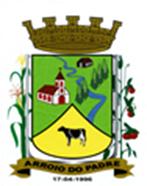 Câmara Municipal de Vereadores de Arroio do PadrePlenário Arno BottermundGabinete da Presidência REDAÇÃO FINALPROJETO DE LEI Nº 80, DE 08 DE JUNHO DE 2021.Inclui nova Ação na Lei de Diretrizes Orçamentárias de 2021, e autoriza o Município a realizar abertura de Crédito Adicional Especial no Orçamento de 2021.
Art. 1º Fica alterado o "Anexo III - Metas e Prioridades", da Lei Municipal nº 2.178, de 17 de setembro de 2020, que dispõe sobre as Diretrizes Orçamentárias para o exercício de 2021, com a inclusão da seguinte ação:Art. 2º Fica autorizado o Município de Arroio do Padre, Poder Executivo, a realizar abertura de Crédito Adicional Especial no Orçamento do Município para o exercício de 2021, no seguinte programa de trabalho e respectivas categorias econômicas e conforme as quantias indicadas:04 – Secretaria de Educação, Cultura, Esporte e Turismo06 – Atividades de Promoção do Turismo23 – Comércio e Serviços695 – Turismo0406 – Desenvolvimento Turístico1.430 – Construção de Pavilhão e Calçamento no Centro de Eventos4.4.90.51.00.00.00 – Obras e Instalações. R$ 389.050,00 (trezentos e oitenta e nove mil e cinquenta reais).Fonte de Recurso: 1076 – Ministério do Turismo4.4.90.51.00.00.00 – Obras e Instalações. R$ 610.950,00 (seiscentos e dez mil, novecentos e cinquenta reais)Fonte de Recurso: 0001 – LivreValor total do Crédito Adicional Especial: R$ 1.000.000,00 (um milhão de reais)Art. 3º Servirão de cobertura para o Crédito Adicional Especial de que trata o art. 2° desta Lei, recursos financeiros provenientes do excesso de arrecadação, projetados para o exercício de 2021, na Fonte de Recurso: 1076 – Ministério do Turismo, no valor de R$ 389.050,00 (trezentos e oitenta e nove mil e cinquenta reais).Art. 4° Servirão ainda de cobertura para o Crédito Adicional Especial de que trata o art. 2° desta Lei, recursos financeiros provenientes do superávit financeiro verificado no exercício de 2020, na Fonte de Recurso: 0001 – Livre, no valor de R$ 610.950,00 (seiscentos e dez mil, novecentos e cinquenta reais).Art. 5º Esta Lei entra em vigor na data de sua publicação.  Sala de Sessões, 22 de Junho de 2021.Autógrafo                                                                                       ______________________Deoclécio Vinston LermPresidente da Câmara de VereadoresPROGRAMA:0406 - Desenvolvimento Turístico0406 - Desenvolvimento Turístico0406 - Desenvolvimento Turístico0406 - Desenvolvimento TurísticoOBJETIVO:Desenvolver atividades voltadas para a expansão e melhoria dos produtos e serviços turísticos com vistas a ampliação da oferta turística; Aumentar o fluxo turístico, a taxa de permanência e os gastos dos turistas no município; Reforçar o potencial turístico priorizando ações de infraestrutura qualificação de mão-de-obra de forma a ampliar as oportunidades de trabalho, geração de renda e divisas; Incentivar e capacitar os moradores para realizarem investimentos turísticos no município.Desenvolver atividades voltadas para a expansão e melhoria dos produtos e serviços turísticos com vistas a ampliação da oferta turística; Aumentar o fluxo turístico, a taxa de permanência e os gastos dos turistas no município; Reforçar o potencial turístico priorizando ações de infraestrutura qualificação de mão-de-obra de forma a ampliar as oportunidades de trabalho, geração de renda e divisas; Incentivar e capacitar os moradores para realizarem investimentos turísticos no município.Desenvolver atividades voltadas para a expansão e melhoria dos produtos e serviços turísticos com vistas a ampliação da oferta turística; Aumentar o fluxo turístico, a taxa de permanência e os gastos dos turistas no município; Reforçar o potencial turístico priorizando ações de infraestrutura qualificação de mão-de-obra de forma a ampliar as oportunidades de trabalho, geração de renda e divisas; Incentivar e capacitar os moradores para realizarem investimentos turísticos no município.Desenvolver atividades voltadas para a expansão e melhoria dos produtos e serviços turísticos com vistas a ampliação da oferta turística; Aumentar o fluxo turístico, a taxa de permanência e os gastos dos turistas no município; Reforçar o potencial turístico priorizando ações de infraestrutura qualificação de mão-de-obra de forma a ampliar as oportunidades de trabalho, geração de renda e divisas; Incentivar e capacitar os moradores para realizarem investimentos turísticos no município.TIPO (*)AçãoUnidade de MedidaTIPO (*)Unidade de Medida2021TIPO (*)ProdutoUnidade de MedidaP1.430 -  Pavilhão e Calçamento do Centro de EventosUnid.Meta Física1PEdificação ConcluídaUnid.ValorR$ 1.000.000,00(*)  Tipo:  P – Projeto    A - Atividade    OE – Operação Especial      NO – Não-orçamentária  (*)  Tipo:  P – Projeto    A - Atividade    OE – Operação Especial      NO – Não-orçamentária  (*)  Tipo:  P – Projeto    A - Atividade    OE – Operação Especial      NO – Não-orçamentária  (*)  Tipo:  P – Projeto    A - Atividade    OE – Operação Especial      NO – Não-orçamentária  (*)  Tipo:  P – Projeto    A - Atividade    OE – Operação Especial      NO – Não-orçamentária  